March 2023Prospecting authority work programApplication for Grant     Renewal    Transfer    AmendmentProject Is this authority part of a mining and exploration project?  (if yes, provide details in the 
Project section) Mineral group/s1     2     3     4     5     6     7     8     9   9A   10    11   12Authority type:                          Authority number:                                        Act/Year: Authority holder(s)/Applicant(s):      Prior to completing the work program form is it important to read the Exploration Guideline: Work programs for prospecting titles (work program guideline) and the Mineral prospecting minimum standards: for work programs and technical and financial capability (the Standards).Authority holders are reminded that the conditions of authority require community consultation to be carried out in accordance with the Exploration Code of Practice: Community Consultation. For more information refer to the Department's website.A proposed work program for a prospecting authority must be prepared in accordance with the Work Program Guideline. The table below lists the circumstances when a work program needs to be submitted and what and how to submit it.File naming conventionCompleted work programs must be submitted in pdf file format and named using the following file naming convention:WP Applicant’s name/licence number© State of New South Wales through Regional NSW 2023. The information contained in this publication is based on knowledge and understanding at the time of writing March 2023. However, because of advances in knowledge, users are reminded of the need to ensure that the information upon which they rely is up to date and to check the currency of the information with the appropriate officer of the Regional NSW or the user’s independent adviser. Version 1.5Work Program ID NumberGovernment use onlyStages of exploration (indicate all years where activities of any stage are proposed)Stages of exploration (indicate all years where activities of any stage are proposed)Stages of exploration (indicate all years where activities of any stage are proposed)Stages of exploration (indicate all years where activities of any stage are proposed)Stages of exploration (indicate all years where activities of any stage are proposed)Stages of exploration (indicate all years where activities of any stage are proposed)Stage 1Stage 2Stage 3Stage 4Stage 5Indicative progressReconnaissanceTarget definitionProspect testingAdvanced prospect testingResource definitionYear 1Year 2Year 3Year 4Year 5Year 6Proposed estimated expenditure for the term (inclusive of exploration, environmental and community activities)$      Exploration rationaleExplain why the area is considered to have potential and why the proposed program is appropriate, inclusive of geology, deposition style and main economic mineral/s soughtExploration objectivesOutline the overall objectives for the term of the authorityProposed exploration activities for the term (refer to Appendix 1)Proposed exploration activities for the term (refer to Appendix 1)Proposed exploration activities for the term (refer to Appendix 1)Proposed exploration activities for the term (refer to Appendix 1)Proposed exploration activities for the term (refer to Appendix 1)Proposed exploration activities for the term (refer to Appendix 1)Proposed exploration activities for the term (refer to Appendix 1)Proposed exploration activities for the term (refer to Appendix 1)Stage 1 – Reconnaissance       Stage 1 – Reconnaissance       Stage 1 – Reconnaissance       Stage 1 – Reconnaissance       Stage 1 – Reconnaissance       Stage 1 – Reconnaissance       Stage 1 – Reconnaissance       Stage 1 – Reconnaissance       Stage 1 – Reconnaissance       LocationDesktop studiesMappingSamplingGeophysics AirGeophysics GroundOther activitiesWhole authorityPart authorityPart authorityStage 1: Provide details on the proposed method(s) to identify broad geological, geochemical or geophysical anomalies, historic or conceptual targets, and/or unvalidated targets. Stage 1: Provide details on the proposed method(s) to identify broad geological, geochemical or geophysical anomalies, historic or conceptual targets, and/or unvalidated targets. Stage 1: Provide details on the proposed method(s) to identify broad geological, geochemical or geophysical anomalies, historic or conceptual targets, and/or unvalidated targets. Stage 1: Provide details on the proposed method(s) to identify broad geological, geochemical or geophysical anomalies, historic or conceptual targets, and/or unvalidated targets. Stage 1: Provide details on the proposed method(s) to identify broad geological, geochemical or geophysical anomalies, historic or conceptual targets, and/or unvalidated targets. Stage 1: Provide details on the proposed method(s) to identify broad geological, geochemical or geophysical anomalies, historic or conceptual targets, and/or unvalidated targets. Stage 1: Provide details on the proposed method(s) to identify broad geological, geochemical or geophysical anomalies, historic or conceptual targets, and/or unvalidated targets. Stage 1: Provide details on the proposed method(s) to identify broad geological, geochemical or geophysical anomalies, historic or conceptual targets, and/or unvalidated targets. Stage 1: Provide details on the proposed method(s) to identify broad geological, geochemical or geophysical anomalies, historic or conceptual targets, and/or unvalidated targets. Stage 2 – Target definition         Stage 2 – Target definition         Stage 2 – Target definition         Stage 2 – Target definition         Stage 2 – Target definition         Stage 2 – Target definition         Stage 2 – Target definition         Stage 2 – Target definition         LocationDesktop studiesMappingSamplingGeophysics AirGeophysics GroundDrillingOther 
activitiesWhole authorityPart authorityPart authorityPart authorityNamed targetNamed targetStage 2: Provide details on the proposed method(s) to confirm the mineral potential of identified anomalies and targets, and prioritise targets warranting prospect scale detailed assessment.Stage 2: Provide details on the proposed method(s) to confirm the mineral potential of identified anomalies and targets, and prioritise targets warranting prospect scale detailed assessment.Stage 2: Provide details on the proposed method(s) to confirm the mineral potential of identified anomalies and targets, and prioritise targets warranting prospect scale detailed assessment.Stage 2: Provide details on the proposed method(s) to confirm the mineral potential of identified anomalies and targets, and prioritise targets warranting prospect scale detailed assessment.Stage 2: Provide details on the proposed method(s) to confirm the mineral potential of identified anomalies and targets, and prioritise targets warranting prospect scale detailed assessment.Stage 2: Provide details on the proposed method(s) to confirm the mineral potential of identified anomalies and targets, and prioritise targets warranting prospect scale detailed assessment.Stage 2: Provide details on the proposed method(s) to confirm the mineral potential of identified anomalies and targets, and prioritise targets warranting prospect scale detailed assessment.Stage 2: Provide details on the proposed method(s) to confirm the mineral potential of identified anomalies and targets, and prioritise targets warranting prospect scale detailed assessment.Stage 3 – Prospecting testing        Stage 3 – Prospecting testing        Stage 3 – Prospecting testing        Stage 3 – Prospecting testing        Stage 3 – Prospecting testing        Stage 3 – Prospecting testing        Stage 3 – Prospecting testing        Stage 3 – Prospecting testing        LocationDesktop studiesMappingSamplingGeophysics AirGeophysics GroundDrillingOther 
activitiesWhole authorityPart authorityPart authorityNamed prospectNamed prospectNamed prospectNamed prospectStage 3: Provide details of the proposed method(s) to assess prospects to determine if the mineral deposit(s) have significant potential, warranting more intensive assessment of the prospect’s potential as a Mineral Resource.Stage 3: Provide details of the proposed method(s) to assess prospects to determine if the mineral deposit(s) have significant potential, warranting more intensive assessment of the prospect’s potential as a Mineral Resource.Stage 3: Provide details of the proposed method(s) to assess prospects to determine if the mineral deposit(s) have significant potential, warranting more intensive assessment of the prospect’s potential as a Mineral Resource.Stage 3: Provide details of the proposed method(s) to assess prospects to determine if the mineral deposit(s) have significant potential, warranting more intensive assessment of the prospect’s potential as a Mineral Resource.Stage 3: Provide details of the proposed method(s) to assess prospects to determine if the mineral deposit(s) have significant potential, warranting more intensive assessment of the prospect’s potential as a Mineral Resource.Stage 3: Provide details of the proposed method(s) to assess prospects to determine if the mineral deposit(s) have significant potential, warranting more intensive assessment of the prospect’s potential as a Mineral Resource.Stage 3: Provide details of the proposed method(s) to assess prospects to determine if the mineral deposit(s) have significant potential, warranting more intensive assessment of the prospect’s potential as a Mineral Resource.Stage 3: Provide details of the proposed method(s) to assess prospects to determine if the mineral deposit(s) have significant potential, warranting more intensive assessment of the prospect’s potential as a Mineral Resource.Stage 4 – Advanced prospect testing       Stage 4 – Advanced prospect testing       Stage 4 – Advanced prospect testing       Stage 4 – Advanced prospect testing       Stage 4 – Advanced prospect testing       Stage 4 – Advanced prospect testing       Stage 4 – Advanced prospect testing       Stage 4 – Advanced prospect testing       LocationMappingSamplingGeophysics AirGeophysics GroundDrillingProject development studiesOther 
activitiesNamed prospectNamed prospectNamed prospectNamed prospectNamed prospectStage 4: Provide details on the proposed method(s) to undertake intensive assessment of a mineral deposit to determine if there is potential to identify a Mineral Resource, producing at minimum a global resource estimate.Stage 4: Provide details on the proposed method(s) to undertake intensive assessment of a mineral deposit to determine if there is potential to identify a Mineral Resource, producing at minimum a global resource estimate.Stage 4: Provide details on the proposed method(s) to undertake intensive assessment of a mineral deposit to determine if there is potential to identify a Mineral Resource, producing at minimum a global resource estimate.Stage 4: Provide details on the proposed method(s) to undertake intensive assessment of a mineral deposit to determine if there is potential to identify a Mineral Resource, producing at minimum a global resource estimate.Stage 4: Provide details on the proposed method(s) to undertake intensive assessment of a mineral deposit to determine if there is potential to identify a Mineral Resource, producing at minimum a global resource estimate.Stage 4: Provide details on the proposed method(s) to undertake intensive assessment of a mineral deposit to determine if there is potential to identify a Mineral Resource, producing at minimum a global resource estimate.Stage 4: Provide details on the proposed method(s) to undertake intensive assessment of a mineral deposit to determine if there is potential to identify a Mineral Resource, producing at minimum a global resource estimate.Stage 4: Provide details on the proposed method(s) to undertake intensive assessment of a mineral deposit to determine if there is potential to identify a Mineral Resource, producing at minimum a global resource estimate.Stage 5 – Resource definition     Stage 5 – Resource definition     Stage 5 – Resource definition     Stage 5 – Resource definition     Stage 5 – Resource definition     Stage 5 – Resource definition     Stage 5 – Resource definition     Stage 5 – Resource definition     LocationMappingSamplingGeophysics AirGeophysics GroundDrillingProject development studiesOther 
activitiesNamed prospect/depositNamed prospect/depositNamed prospect/depositNamed prospect/depositNamed prospect/depositStage 5: Provide details on the proposed method(s) to undertake an intensive Mineral Resource definition program including consideration of factors impacting the economic viability to mine the mineral deposit, to produce a Joint Ore Reserve Committee (JORC) or JORC equivalent estimate of categorised Mineral Resources and/or Ore Reserves.Stage 5: Provide details on the proposed method(s) to undertake an intensive Mineral Resource definition program including consideration of factors impacting the economic viability to mine the mineral deposit, to produce a Joint Ore Reserve Committee (JORC) or JORC equivalent estimate of categorised Mineral Resources and/or Ore Reserves.Stage 5: Provide details on the proposed method(s) to undertake an intensive Mineral Resource definition program including consideration of factors impacting the economic viability to mine the mineral deposit, to produce a Joint Ore Reserve Committee (JORC) or JORC equivalent estimate of categorised Mineral Resources and/or Ore Reserves.Stage 5: Provide details on the proposed method(s) to undertake an intensive Mineral Resource definition program including consideration of factors impacting the economic viability to mine the mineral deposit, to produce a Joint Ore Reserve Committee (JORC) or JORC equivalent estimate of categorised Mineral Resources and/or Ore Reserves.Stage 5: Provide details on the proposed method(s) to undertake an intensive Mineral Resource definition program including consideration of factors impacting the economic viability to mine the mineral deposit, to produce a Joint Ore Reserve Committee (JORC) or JORC equivalent estimate of categorised Mineral Resources and/or Ore Reserves.Stage 5: Provide details on the proposed method(s) to undertake an intensive Mineral Resource definition program including consideration of factors impacting the economic viability to mine the mineral deposit, to produce a Joint Ore Reserve Committee (JORC) or JORC equivalent estimate of categorised Mineral Resources and/or Ore Reserves.Stage 5: Provide details on the proposed method(s) to undertake an intensive Mineral Resource definition program including consideration of factors impacting the economic viability to mine the mineral deposit, to produce a Joint Ore Reserve Committee (JORC) or JORC equivalent estimate of categorised Mineral Resources and/or Ore Reserves.Stage 5: Provide details on the proposed method(s) to undertake an intensive Mineral Resource definition program including consideration of factors impacting the economic viability to mine the mineral deposit, to produce a Joint Ore Reserve Committee (JORC) or JORC equivalent estimate of categorised Mineral Resources and/or Ore Reserves.Diagram of proposed exploration activities for the termScaled diagram/map showing the locations of exploration activities proposed for the term. The scaled diagram/map should also include the authority boundary, towns and major infrastructure (e.g. railways, highways, roads).Proposed environmental activities for the termProposed environmental activities for the termCategory of prospecting operations proposed Category of prospecting operations proposed  Exempt development   Complying exploration activities (CEA)  Non-complying exploration activities non-CEA) Exempt development   Complying exploration activities (CEA)  Non-complying exploration activities non-CEA)Proposed environmental management and rehabilitation activities for the termProposed environmental management and rehabilitation activities for the term Environmental studiesActivities - list Environmental/rehabilitation management plansActivities - list Rehabilitation activitiesActivities - list Environmental management systemsActivities - list Other activitiesActivities - listAuthority holders are reminded that an activity approval must be obtained prior to carrying out any “assessable prospecting operation” (sections 23A and 44A of the Mining Act 1992). In addition, standard conditions of authority include obligations regarding environmental protection and rehabilitation, including compliance with the Exploration Code of Practice: Environmental Management and Exploration Code of Practice: Rehabilitation. For more information refer to the Department's website.Authority holders are reminded that an activity approval must be obtained prior to carrying out any “assessable prospecting operation” (sections 23A and 44A of the Mining Act 1992). In addition, standard conditions of authority include obligations regarding environmental protection and rehabilitation, including compliance with the Exploration Code of Practice: Environmental Management and Exploration Code of Practice: Rehabilitation. For more information refer to the Department's website.Proposed community consultation activities for the termProposed community consultation activities for the term Stakeholder notificationsActivities - list Provision of informationActivities - list Landholder liaison/negotiationsActivities - list Public meetingsActivities - list Community consultative committeeActivities - list Other activitiesActivities - listProject: Exploration and mining operation projectProject name:      Authorities within the project:      Geological province: Project justification (as per the Standards): Project map: Exploration and mining operation projects (as per the Standards)Scaled diagram/map showing the locations of authorities are clearly labelled that are considered to be part of the project. The scaled diagram/map should also include the authority boundaries, towns and major infrastructure (e.g. railways, highways, roads)Appendix 1 – Minimum standardsAppendix 1 – Minimum standardsAppendix 1 – Minimum standardsAppendix 1 – Minimum standardsAppendix 1 – Minimum standardsAppendix 1 – Minimum standardsStage1. Reconnaissance2. Target Definition3. Prospect Testing4. Advanced Prospect Testing5. Resource DefinitionInitial status:Authority holder identifies a target commodity and establishes the exploration rationale. Authority holder has identified broad geochemical or geophysical anomalies, historic or conceptual targets and/or unvalidated targets identified. Authority holder has confirmed the mineral potential, warranting prospect scale assessment. Authority holder has identified a significant mineral deposit, warranting more intensive assessment of its potential as a Mineral Resource. Authority holder has confirmed the Mineral Resource as an informal global resource or possibly an initial Inferred JORC Resource. Objective:Available data prepared and collatedExploration targets identified. Validate the presence of mineral potential and refine targetsPrioritise targets. Test prospects to identify presence of significant quantum and tenor of mineral potentialPrioritise prospects for assessment. Assess the quantum, tenor and continuity of mineral potentialCharacterise the mineral potential. Define Resource or ReserveIncrease Resource or Reserve confidenceCharacterise oreAssess feasibilityMine planning. Project generation Tectonic assessmentLiterature reviewData compilation and validationRemote sensing data acquisitionLand access negotiationRegional scale non-targeted empirical geophysical or geochemical surveyingLow impact reconnaissance or regional geological mappingRegional mineral vectoring studies. Land access negotiationData/geophysics reprocessingTarget validationSemi-targeted broad empirical geophysical or geochemical surveyingLocalised geological mappingLocal scale mineral vectoring studiesEmpirical drill testingReview exploration priorities. Land access negotiationDetailed targeted geological mappingReprocessing prospect scale geophysicsTargeted geophysical or geochemical surveyingGeochemical sampling or trenchingInitial sporadic targeted drill testingDownhole geophysicsEarly characterisation studies. Community consultation and land access negotiationExtensive geochemical sampling or trenchingSystematic targeted drilling (RC or diamond)Systematic characterisation studiesDeveloping geological or mineral potential modelsPossible bulk sampling.Community consultationIntensive systematic drill testingDeveloping or revising resource estimations or geological modelsMetallurgical and geotechnical testingOre characterisationBulk samplingValidating modelsFeasibility studiesEIS studiesEnvironmental monitoringMarketing studiesMine planning studies. Outcome/criteria for progression: Authority holder has identified broad geochemical or geophysical anomalies, historic or conceptual targets and/or unvalidated targetsAuthority holder has confirmed the mineral potential, warranting prospect scale assessment Authority holder has identified a significant mineral deposit warranting more intensive assessment of Mineral Resource potential Authority holder has confirmed resource potential as an informal global resource or possibly an initial Inferred JORC Resource Titleholder has categorised the informal global resource into a JORC or JORC equivalent Inferred, Indicated and/or Measured ResourceWhen and how to submit a work programWhen do I need to submit a work program?How do I submit a work program? With any application for the grant, renewal or transfer of a prospecting authority For mining leases that don’t have current development consent, with any application for the renewal or transfer of that mining leaseComplete the work program formSave the form as a PDF using the file convention belowInclude the completed work program form (PDF) in the supporting documents for the grant, renewal or transfer applicationTo lodge a work program amendmentComplete the work program formSave the form as a PDF using the file naming convention belowPrepare justification for the amendment. The justification can be provided in a separate document or in emailComplete an application to amend a work program via the Departments Titles Management System or send the completed work program form (PDF) and justification for the amendment via email to titles@regional.nsw.gov.au 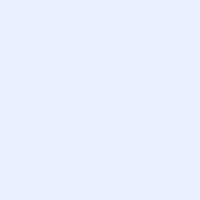 